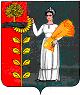 СОВЕТ  ДЕПУТАТОВ                                                                                                            СЕЛЬСКОГО  ПОСЕЛЕНИЯ ДУРОВСКИЙ  СЕЛЬСОВЕТДобринского  муниципального  района Липецкой области32-я сессия  VI созыва     Р Е Ш Е Н И Е08.02.2023г.                                    с. Дурово                             № 116–рсО признании утратившими силу некоторых решений Совета депутатов сельского поселения Дуровский сельсовет Добринского муниципального районаРассмотрев законодательную инициативу Совета депутатов сельского поселения Дуровский сельсовет о признании утратившими силу решений Совета депутатов сельского поселения Дуровский сельсовет, в целях приведения в соответствие с действующим законодательством нормативной правовой базы Совета депутатов сельского поселения Дуровский сельсовет, руководствуясь Уставом сельского поселения Дуровский сельсовет, Совет депутатов сельского поселения Дуровский сельсовет Добринского муниципального районаРЕШИЛ:1. Признать утратившими силу следующие решения Совета депутатов сельского поселения Дуровский сельсовет:          1.1. решение Совета депутатов сельского поселения Дуровский сельсовет от  22.09.2016г. № 52-рс  «О Положении о денежном содержании и социальных гарантиях выборных должностных лиц сельского поселения Дуровский сельсовет Добринского муниципального района Липецкой области»;   1.2. решение Совета депутатов сельского поселения Дуровский сельсовет от 29.01.2018г №117-рс  «О внесении изменений в Положение «О денежном содержании и социальных гарантиях выборных должностных лиц сельского поселения Дуровский сельсовет Добринского муниципального района Липецкой области»;1.3. решение Совета депутатов сельского поселения Дуровский сельсовет от  21.02.2020  №204-рс  «О внесении изменений в Положение «О денежном содержании и социальных гарантиях выборных должностных лиц сельского поселения Дуровский сельсовет Добринского муниципального района Липецкой области»;1.4. решение Совета депутатов сельского поселения Дуровский сельсовет от  28.12.2020  №27-рс  «О внесении изменений в Положение «О денежном содержании и социальных гарантиях выборных должностных лиц сельского поселения Дуровский сельсовет Добринского муниципального района Липецкой области»;1.5. решение Совета депутатов сельского поселения Дуровский сельсовет от  28.12.2021  №70-рс  «О внесении изменений в Положение «О денежном содержании и социальных гарантиях выборных должностных лиц сельского поселения Дуровский сельсовет Добринского муниципального района Липецкой области»;	1.6. решение Совета депутатов сельского поселения Дуровский сельсовет от  10.01.2023  №112-рс  «О внесении изменений в Положение «О денежном содержании и социальных гарантиях выборных должностных лиц сельского поселения Дуровский сельсовет Добринского муниципального района Липецкой области»;2. Настоящее решение вступает в силу со дня его официального обнародования.Председатель Совета депутатов      сельского поселенияДуровский сельсовет                                                М.В.Александрова                                                                                                      